                   Funny bunny! Can you label the bunny using describing words?                                                    Words to help you     rabbit               basket               Easter            long           funny           round  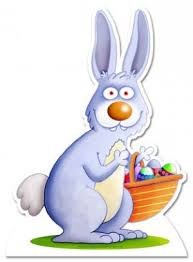 Can you give your bunny a name?Challenge: can you write a short story about the Easter bunny?